Text 2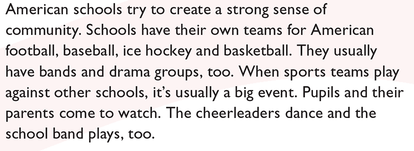 Sense of community  - osjećaj pripadnišvaA big event – veliki događajA cheerleader - navijačica